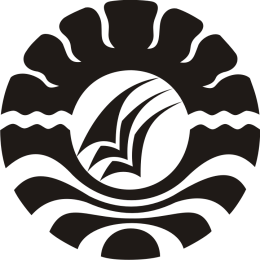 SKRIPSIPENINGKATAN KEMAMPUAN MEMBACA WARGA BELAJAR KEAKSARAAN FUNGSIONAL MELALUI PENGGUNAAN KARTU KATA BERGAMBAR DI KELOMPOK BELAJAR MACCUERI KELURAHAN BALLERE KABUPATEN WAJONUR SYAMSIDARJURUSAN PENDIDIKAN LUAR SEKOLAHFAKULTAS ILMU PENDIDIKANUNIVERSITAS NEGERI MAKASSAR2013PENINGKATAN KEMAMPUAN MEMBACA WARGA BELAJAR KEAKSARAAN FUNGSIONAL MELALUI PENGGUNAAN KARTU KATA BERGAMBAR DI KELOMPOK BELAJAR MACCUERI KELURAHAN BALLERE KABUPATEN WAJOSKRIPSIDiajukan Untuk Memenuhi Sebagian Persyaratan Guna Memperoleh Gelar Sarjana Pendidikan Pada Jurusan Pendidikan Luar Sekolah Strata Satu Fakultas Ilmu Pendidikan Universitas Negeri MakassarNUR SYAMSIDAR094 204 061JURUSAN PENDIDIKAN LUAR SEKOLAHFAKULTAS ILMU PENDIDIKAN UNIVERSITAS NEGERI MAKASSAR2013